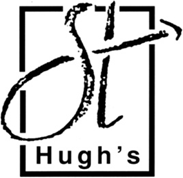 St Hugh’s School - Parent Friendly PolicyAnti Bullying PolicyEveryone has the right to feel welcome secure safe and happyWe will treat everyone with considerationBullying of any kind is unacceptable in our schoolNo one has the right to make you feel worriedAt St Hugh’s we are committed to providing a caring friendly and safe environment for all our students so that they can learn in a relaxed and secure atmosphere.  Bullying of any kind will not be tolerated at our school.   If bullying does occur, all students should be able to tell an adult and know that the incident will be dealt with promptly and effectively.  Anyone who knows of any bullying that is going on is encouraged and expected to tell staff.What is BullyingBullying is behaviour by an individual or group repeated over time that intentionally hurts another individual or group of individuals either physically or emotionally.Bullying can take many forms, cyber bullying via text messages or on the internet, prejudice against race, religion, gender, sexual orientation, disability, physical or emotional.Signs/symptons of BullyingA child may indicate by signs or behaviour that he/she is being bullied.  All adults should be aware of these possible signs and discuss any concerns with the child.Child is frightened of walking to/from schoolChild does not want to go on school/public busChanges their usual routineChild is unwilling to go to school/ truancy/feels ill regularlyChild becomes withdrawn, anxious or lacking in confidenceChild starts stammeringChild threatens suicide or to run awayChild cries themselves to sleep at night or has nightmaresPerformance at school begins to dropChild has unexplained cuts or bruisesChild becomes aggressive, abusive, disruptive or unreasonable (which is normally out of character)Child is afraid of using the internet or mobile devices or will not go on them if a parent is in the room or is nervous or jumpy when adults mention messages on mobiles or computerWhat St Hugh’s do to prevent bullyingAs a school we encourage students to take responsibility for their own actions towards others.  We do not dismiss the seriousness of their actions by ‘we were only …. or it was only a joke’ .Reinforce through teaching groups and smaller groups that aggressive, violent, prejudice or cruel behaviour is not acceptable, we always challenge students regarding inappropriate behaviours towards others.We also use social stories to support students in their understanding of what bullying is.We encourage students to take a positive stance against bullying by always telling an adult what is going on.  We also teach our students how to deal with various situations involving bullying, observing others being bullied, teaching them to say STOP and to use assertive body language.  We also teach our students about keeping safe on the internet/mobile phones.  We also have student support mentors in school to support students and also a positive school council to support any student feeling left out/alone/isolated.  A bullying questionnaire is completed annually by every student and if there are any issues they are picked up by the TA, Key staff in school, Key stage phase leaders or SLTHelplinesKidscape website – www.kidscape.org.ukBullying online – www.bullying.co.ukThe Anti-Bullying Alliance – www.anti-bullyingalliance.org.ukThe experience of young gay people in Britain’s Schools – www.stonewall.org.uk/educationforallStop text bully – www.stoptextbully.comCyberbullying – www.cyberbullying.orgChat danger – www.chatdanger.comChannel 4 LGB teens – www.channel4.com/health/micosites/L/lgbteens/index.htmlChildline – www.childline.orgCoastkid – www.coastkid.orgRewind – www.rewind.org.ukHometown – www.anti-bullyingalliance.org/walkthru.htmEveryone involved in the life of St Hugh’s school should take responsibility for tackling bullying behaviour.  This includes providing good role models, being consistent in the application of the anti-bullying policy and by fostering a clear understanding that we disapprove of unacceptable behaviour.